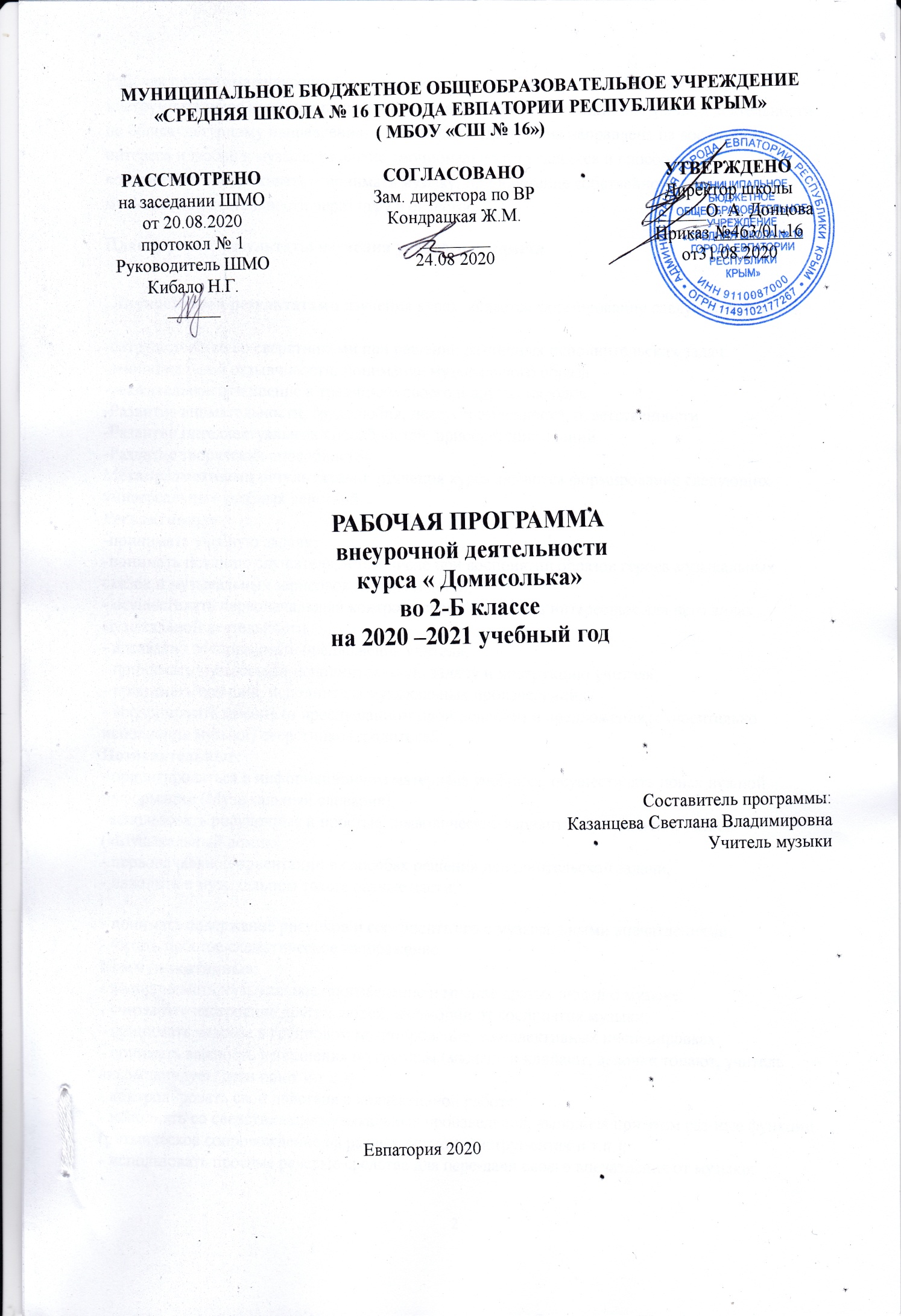 МУНИЦИПАЛЬНОЕ БЮДЖЕТНОЕ ОБЩЕОБРАЗОВАТЕЛЬНОЕ УЧРЕЖДЕНИЕ«СРЕДНЯЯ ШКОЛА № 16 ГОРОДА ЕВПАТОРИИ РЕСПУБЛИКИ КРЫМ»( МБОУ «СШ № 16»)РАБОЧАЯ ПРОГРАММА внеурочной деятельностикурса « Домисолька»во 2-Б классена 2020 –2021 учебный годСоставитель программы: Казанцева Светлана ВладимировнаУчитель музыки                                                       Евпатория 2020Рабочая программа внеурочной деятельности  курса « Домисолька»«Коллективное инструментальное музицирование» предназначена для организации внеурочной деятельности по общекультурному направлению в 1-4 классах. Программа направлена на воспитания интереса и любви к музыке; развитие эмоциональности учащихся и способности воспринимать, переживать и понимать музыку; приобретение собственного опыта музыкальной деятельности через игру в оркестре.Планируемые результаты изучения учебного предмета  Личностными результатами изучения курса  является формирование следующих умений: -сотрудничество со сверстниками при решении различных исполнительских задач -эмоциональной отзывчивости, понимание музыкального образа -уважительное отношение к традициям своего и других народов -Развитие внимательности, трудолюбия, целеустремленности, ответственности -Развитие интеллектуальных способностей, приобретение знаний-Развитие творческих способностей Метапредметными результатами  изучения курса являются формирование следующих универсальных учебных действий.Регулятивные-принимать учебную задачу;-понимать позицию слушателя, в том числе при восприятии образов героев музыкальных сказок и музыкальных зарисовок из жизни детей;- осуществлять первоначальный контроль своего участия в интересных для него видах музыкальной деятельности;- адекватно воспринимать предложения учителя;- принимать музыкально-исполнительскую задачу и инструкцию учителя;- принимать позицию исполнителя музыкальных произведений;- воспринимать мнение (о прослушанном произведении) и предложения (относительно исполнения музыки) сверстников, родителей;Познавательные:- ориентироваться в информационном материале учебника, осуществлять поиск нужной информации (Музыкальный словарик);-использовать рисуночные и простые символические варианты музыкальной записи («Музыкальный домик»- первоначальной ориентации в способах решения исполнительской задачи;- находить в музыкальном тексте разные части;- понимать содержание рисунков и соотносить его с музыкальными впечатлениями;- читать простое схематическое изображение.Коммуникативные:- воспринимать музыкальное произведение и мнение других людей о музыке;- учитывать настроение других людей, их эмоции от восприятия музыки;- принимать участие в групповом музицирование, в коллективных инсценировках;- понимать важность исполнения по группам (мальчики хлопают, девочки топают, учитель аккомпанирует, дети поют и т.д.);- контролировать свои действия в коллективной работе;- исполнять со сверстниками музыкальные произведения, выполняя при этом раз-ные функции (ритмическое сопровождение на разных детских инструментах и т.п.);- использовать простые речевые средства для пере-дачи своего впечатления от музыки;- следить за действиями других участников в процессе хорового пения и других видов совместной музыкальной деятельности.             Предметными результатами  являются формирование следующих умений:-развитие художественного вкуса, устойчивый интерес к музыкальному искусству и различным видам  музыкально-творческой деятельности ;-использование элементарных умений и навыков при воплощении художественно-образного содержания музыкальных произведений в различных видах музыкальной и учебно-творческой деятельности;-готовность применять полученные знания и приобретённый опыт творческой деятельности при реализации различных проектов для организации содержательного культурного досуга во -внеурочной и внешкольной деятельности;-развитие специальных музыкальных способностей: музыкальная память, слух, координация движений; навыков: игра в ансамбле, способы звукоизвлечения на различных инструментах.Ожидаемые результаты программы:-играть индивидуально и в ансамбле, соблюдая ритм;-слышать и понимать музыкальные произведения – его основную тему;-петь чисто, интонируя мелодию и одновременно играть на музыкальном инструменте;-понимать и чувствовать ответственность за правильное исполнение в ансамбле.                                   Содержание учебного материала.Основные разделы программы взаимодействуют между собой и дополняют друг друга.Например: в пении используются музыкальные инструменты для сопровождения. Слушаянародную музыку, дети передают свое отношение к музыке и свои чувства черездвижения своего тела. Игру в оркестре дети «украшают» частушкой, речитативом,приговором и дрТеория: оркестровая партия, нитка, цифра. Музыкальная форма-рондо;«Мелодические» ударные инструменты.Метроритмические навыки:- закрепление пройденного материала 1 -го касса;- чередование различных ритмических схем и их усложнение;- первоначальные навыки чтения оркестровой партии, исполнение своей партии попредложенной записи;- уметь записать символами несложные ритмы из того, что изучается в классе;Практические навыки:- чтение оркестровых партий, исполнение по записи;- импровизация, исполнение и запись несложных ритмических композиций сиспользованием текстов и шумовых инструментов;- игра по дирижёрскому жесту.- игра на металлофоне и ксилофоне в унисон;- использование красочных возможностей тембра того или иного инструмента;- исполнение наизусть изучаемого песенного материала;- игра с концертмейстером.Работа по всем направлениям: совершенствование приобретённых навыков наболее сложном музыкальном материале..Теория: пунктирный ритм (нота с точкой); замедление – ускорение; триоль; играна металлофонах и ксилофонах( многоголосие).Метроритм:- переход с ровных длительностей на пнктирный ритм;- переход с ровных длительностей на триолный ритм;- закрепление ритмических схем и их усложнение;- усложнение ритмического рисунка;- исполнение пунктирного и триольного ритмов в простых размерах;- игра на металлофоне и ксилофоне в терцию, сексту;Практические навыки:- умение исполниь пунктирный и триольный ритмы в простых размерах;- исполнение своей партии по предложенной записи;- исполнение наизусть изучаемого песенного материала;- игра с концертмейстером.- исполнение своей партии по предложенной записи на металлофоне и ксилофоне;Работа по всем направлениям: совершенствование приобретённых навыков наболее сложном музыкальном материале.Теория: Музыкальная форма – вариации; чередование разных ритмических группв простых размерах.Метроритм:- чередование различных ритмических схем и их усложнение;- переход с одной ритмической группы на другую в простых размерах;исполнение пунктирного и триольного ритмов в простых размерах;- игра на металлофоне и ксилофоне в терцию, сексту;Практические навыки:- умение исполнят разные ритмические группы в простых размерах;- исполнение более сложного музыкального материала;- исполнение своей партии по предложенной записи;- исполнение своей партии по предложенной записи на металлофоне и ксилофоне;- исполнение наизусть изучаемого песенного материала;- игра с концертмейстером.Работа по всем направлениям: совершенствование приобретённых навыков наболее сложном музыкальном материале.Теория: Работа во всех направлениях: закрепление и усложнение полученныхнавыков.Использование более сложного музыкального материала. Накопление репертуара.Метроритм:- чередование различных ритмических схем и их усложнение;- переход с одной ритмической группы на другую в простых размерах;- игра на металлофоне и ксилофоне в терцию, сексту;Практические навыки:- умение исполнят разные ритмические группы в простых размерах;- исполнение более сложного музыкального материала;- исполнение своей партии по предложенной записи;- исполнение своей партии по предложенной записи на металлофоне и ксилофоне;- исполнение наизусть изучаемого песенного материала;- игра с концертмейстером.Работа по всем направлениям: совершенствование приобретённых навыков наболее сложном музыкальном материале.Музыкальный материал:П.И. Чайковский «Детский альбом»: «Камаринская»Д.Д. Шостакович « Танцы кукол»; «Детская тетрадь», «Ввльс-шутка».С. Майкапар «Полька. Марш. Вальс» из альбома «Бирюльки»Менуэты Л. Боккерини, Г. Перселл, В. А. МоцартА. Гречанинов «Детский альбом»Р. Шуман «Солдатский марш», «Смелый наездник», «Сицилийская песенка»Старинные танцы Д. Кабалевский, Г. Свиридов.С. Джоплин РэгтаймГ. В. Свиридов Военный маршДж. Верди опера «Аида»: МаршП. И. Чайковский балет «Щелкунчик»: МаршС. С. Прокофьев опера «Любовь к трем апельсинам»: Марш;Э. Григ « В пещере горного короля»М.И. Глинка Марш ЧерномораТанцы народов мира..                                       Тематическое планирование.                                    Календарно- тематическое планирование   1-Б классРАССМОТРЕНОна заседании ШМОот 20.08.2020протокол № 1Руководитель ШМОКибало Н.Г.______СОГЛАСОВАНОЗам. директора по ВРКондрацкая Ж.М.________24.08 2020УТВЕРЖДЕНОДиректор школы_______О. А. ДонцоваПриказ №463/01-16от31.08.2020№ раздела и темыТема Количество часов1Вводное занятие .12Теория .Музыкальная форма.33Мелодические инструменты54Метроритмические навыки55Пунктирный ритм26Закрепление ритмических схем37Музыкальная форма- вариации38Работа во всех направлениях.39Закрепление и усложнение полученных навыков510Игра на мелодических инструментах411Урок концерт1№п/п	                         №п/п	                         №п/п	                         ДатаДатаТема урокаПланПланФакт.ПланФакт.Тема урока112345104.09Вводное занятие .211.09Теория .Музыкальная форма.318.09Теория .Музыкальная форма.425.09Теория .Музыкальная форма.502.10Мелодические инструменты609.10Мелодические инструменты716.10Мелодические инструменты823.10Мелодические инструменты930.10Мелодические инструменты1013.11Метроритмические навыки1120.11Метроритмические навыки1227.11Метроритмические навыки1304.12Метроритмические навыки1411.12Метроритмические навыки1518.12Пунктирный ритм1625.12Пунктирный ритм1715.01Закрепление ритмических схем1822.01Закрепление ритмических схем1929.01Закрепление ритмических схем2005.02Музыкальная форма- вариации2112.02Музыкальная форма- вариации2219.02Музыкальная форма- вариации2326.02Работа во всех направлениях.2405.03Работа во всех направлениях.2512.03Работа во всех направлениях.2619.03Закрепление и усложнение полученных навыков2702.04Закрепление и усложнение полученных навыков2809.04Закрепление и усложнение полученных навыков2916.04Закрепление и усложнение полученных навыков3023.04Закрепление и усложнение полученных навыков3130.04Игра на мелодических инструментах3207.05Игра на мелодических инструментах3314.05Игра на мелодических инструментах3421.05Игра на мелодических инструментах35Урок концерт